РЕГЛАМЕНТподключения (технологического присоединения) к системе теплоснабжения филиал «Краснодарское военно-энергетическое предприятие» АО «РАМО-М»Общие положения.1.1. Настоящий	Регламент	устанавливает	порядок	подключения(технологического присоединения) к системе теплоснабжения филиал «Краснодарское военно-энергетическое предприятие» АО «РАМО-М» (далее – Филиал), включающий сроки, состав и последовательность действий при осуществлении подключения (технологического присоединения) к системе теплоснабжения, сведения о размере платы за услуги по подключению (технологическому присоединению) к системе теплоснабжения, информацию о месте нахождения и графике работы, справочных телефонах, адресе официального сайта регулируемой организации в сети «Интернет» и блок-схему, отражающую графическое изображение последовательности действий, осуществляемых при подключении (технологическом присоединении) к системе теплоснабжения.1.2. Настоящий Регламент разработан с учетом требований:- Постановления Правительства РФ от 5 июля 2018 г. N 787
"О подключении (технологическом присоединении) к системам теплоснабжения, недискриминационном доступе к услугам в сфере теплоснабжения, изменении и признании утратившими силу некоторых актов Правительства Российской Федерации"Федерального закона от 27.07.2010 №190-ФЗ «О теплоснабжении».1.3. Прием документов заявителей осуществляется Филиалом по адресу: г. Краснодар,  ул. Дзержинского, 96Тел.:8 (861) 258-13-69График работы: понедельник – четверг с 8.00 до 12.00 и с 12.49 до 17.00, пятница с 8.00 до 12.00 и с 12.49 до 16.00, суббота, воскресенье – выходные дни. Продолжительность рабочего дня, предшествующего нерабочему праздничному дню, уменьшается на один час.1.4. Телефоны и адреса служб, ответственных за представление информации о порядке подключения (технологического присоединения), прием и обработку заявок на подключение (технологического присоединение) к системам теплоснабжения, размещены на официальномсайте Филиала в сети «Интернет» по адресу http://kvep.ru/index_1_1.html1.5. Подача запросов о предоставлении технических условий и подача заявок на заключение договора о подключении осуществляется лично (через    законного представителя), через сайт регулируемой организации, либо      почтовым отправлением.1.6. В настоящем Регламенте используются следующие основные понятия:подключаемый объект – здание, строение, сооружение или иной объект капитального строительства, на котором предусматривается потребление тепловой энергии, тепловые сети или источник тепловой энергии;подключение – совокупность организационных и технических действий, дающих возможность подключаемому объекту потреблять тепловую энергию из системы теплоснабжения, обеспечивать передачу тепловой энергии по смежным тепловым сетям или выдавать тепловую энергию, производимую на источнике тепловой энергии, в систему теплоснабжения;точка подключения – место присоединения подключаемого объекта к системе теплоснабжения;заявитель – лицо, имеющее намерение подключить объект к системе теплоснабжения, а также теплоснабжающая или теплосетевая организация в случае, если для подключения требуется создание и (или) модернизация (реконструкция) технологически связанных (смежных) тепловых сетей или источников тепловой энергии в целях изменения их тепловой мощности для обеспечения требуемой заявителем тепловой нагрузки;исполнитель – организация, владеющая на праве собственности или ином законном основании тепловыми сетями и (или) источниками тепловой энергии, к которым непосредственно или через тепловые сети и (или) источники тепловой энергии иных лиц осуществляется подключение;смежные организации – организации, владеющие на праве собственности или ином законном основании тепловыми сетями и (или) источниками тепловой энергии, имеющими взаимные точки подключения;технологически связанные сети – принадлежащие на праве собственности или ином законном основании организациям тепловые сети, имеющие взаимные точки присоединения и участвующие в единой технологической системе теплоснабжения.Порядок подключения (технологического присоединения) объекта к системе теплоснабжения.2.1. Подключение (технологическое присоединение) осуществляется в следующем порядке:выбор Заявителем теплоснабжающей организации или теплосетевой организации (Исполнителя);- получение Заявителем у Исполнителя технических условий подключения на основании запроса об определении технической возможностипредоставлении технических условий подключения объекта;получение Заявителем у Исполнителя условий подключения (технологического присоединения) на основании заявки на подключение к системе теплоснабжения;заключение договора о подключении к системе теплоснабжения;исполнение сторонами условий договора о подключении;подключение объекта к системе теплоснабжения и подписание сторонами акта о подключении объекта к системе теплоснабжения, содержащего информацию о разграничении балансовой принадлежности тепловых сетей и разграничении эксплуатационной ответственности сторон.Блок-схема, отражающая графическое изображение     последовательности действий, осуществляемых при подключении (технологическом присоединении), представлена в приложении 6.2.2. Порядок получения технических условий подключения.2.2.1. Направление органом местного самоуправления или правообладателем земельного участка (Заявителем) письменного запроса об определении технической возможности и предоставлении технических условий подключения к сетям теплоснабжения на имя директора филиала;2.2.2. Запрос и документы, предусмотренные пунктом 2.2.1, представляются на бумажном носителе.2.2.3. Филиал рассматривает полученные документы в течение 14 рабочих дней с даты получения запроса.2.2.4. По результатам рассмотрения запроса филиал принимает решение о предоставлении технических условий либо предоставляет мотивированный отказ в выдаче указанных условий при отсутствии технической возможности подключения строящегося (реконструируемого) объекта капитального строительства.2.2.5. Техническая возможность подключения определяется:- наличием резерва пропускной способности тепловых сетей, обеспечивающего передачу необходимого объема тепловой энергии, теплоносителя;наличием резерва тепловой мощности источников тепловой энергии.           2.2.6. В случае отсутствия технической возможности подключения Филиал в течение 5 рабочих дней со дня получения заявки на подключение к системе теплоснабжения направляет Заявителю письмо с предложением выбрать один из следующих вариантов подключения:      - подключение будет осуществлено за плату, установленную в индивидуальном порядке, без внесения изменений в инвестиционную программу Исполнителя и с последующим внесением соответствующих изменений в схему теплоснабжения в установленном порядке;      - подключение будет осуществлено после внесения необходимых изменений в инвестиционную программу исполнителя и в соответствующую схему теплоснабжения.             В течение 5 рабочих дней со дня получения указанного письма от    Исполнителя Заявитель направляет исполнителю письмо с указанием выбранного варианта подключения либо с отказом от подключения к системе теплоснабжения.2.2.7. Обязательства организации, предоставившей технические условия, предусматривающие максимальную нагрузку, сроки подключения объектов к системе теплоснабжения и срок действия технических условий прекращаются в случае, если в течение одного года (при комплексном освоении земельного участка в целях жилищного строительства - в течение 3 лет) со дня предоставления правообладателю земельного участка указанных технических условий он не определит необходимую ему для подключения к системе теплоснабжения нагрузку в пределах предоставленных ему технических условий и не подаст заявку о заключении договора о подключении.2.3. Порядок заключения договора о подключении к системе теплоснабжения:2.3.1. Подключение к системам теплоснабжения Филиала осуществляется на основании договора о подключении к системам теплоснабжения.По договору о подключении Исполнитель обязуется осуществить подключение, а Заявитель обязуется выполнить действия по подготовке объекта к подключению и оплатить услуги по подключению.2.3.2. Основанием для заключения договора о подключении является подача Заявителем заявки на подключение к системе теплоснабжения согласно приложению 3 в случаях:необходимости подключения к системам теплоснабжения вновь создаваемого или созданного подключаемого объекта, но не подключенного к системам теплоснабжения, в том числе при уступке права на использование тепловой мощности;увеличения тепловой нагрузки (для теплопотребляющих установок) или тепловой мощности (для источников тепловой энергии и тепловых сетей) подключаемого объекта;реконструкции или модернизации подключаемого объекта, при которых не осуществляется увеличение тепловой нагрузки или тепловой мощности подключаемого объекта, но требуется строительство (реконструкция, модернизация) тепловых сетей или источников тепловой энергии в системе теплоснабжения, в том числе при повышении надежности теплоснабжения и изменении режимов потребления тепловой энергии.2.3.3. Договор о подключении является публичным.2.3.4. Для заключения договора о подключении Заявитель направляет на бумажном носителе заявку на подключение к системе теплоснабжения Филиала.2.3.5. Действия Заявителя и Исполнителя при подаче, приеме, обработке заявки на подключение (технологическое присоединение) к системе теплоснабжения и исполнения договора о подключении установлены в приложении 1.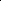 Приложение 2Образец формы запроса об определении технической возможностипредоставлении технических условий подключения подключаемого объекта к системе теплоснабжения ФилиалаПечатается на бланке письма Заявителя (с указанием наименования лица, направившего запрос, его местонахождения и почтового адреса)Директору филиала«Краснодарское военно-энергетическое предприятие» АО «РАМО-М»М.В. ЛипинуОб определении технической возможностии предоставлении технических условий подключенияПрошу Вас определить техническую возможность, подготовить и предоставить технические условия подключения к системе теплоснабжения филиал «Краснодарское военно-энергетическое предприятие» АО «РАМО-М»  проектируемого (реконструируемого, построенного, но не подключенного – указать нужное) объекта капитального строительства:_____________________________________________________, расположенного по адресу______________________________, с общей величиной планируемой подключаемой нагрузки _______ Гкал/час, в том числе:Приложение:Для юридических лиц – заверенные уполномоченным лицом Заявителя копии учредительных документов, а также документы, подтверждающие полномочия лица, подписавшего запрос;Для физических лиц – копии 2, 3, 5 (при наличии сведений (отметок) о регистрации гражданина по месту жительства и снятии его с регистрационного учета на других страницах - также всех страниц паспорта, содержащих отметки (возможность проставления отметок предусмотрена на 6, 7, 8, 9, 10, 11, 12 страницах паспорта), 18, 19 страниц паспорта гражданина Российской Федерации (оригинал паспорта потребуется при получении технических условий).Заверенные уполномоченным лицом заявителя копии правоустанавливающих документов, подтверждающих право собственности или иное законное правоЗаявителя на земельный участок и подключаемый объект (последнее – при наличии).          4. Заверенные уполномоченным лицом Заявителя копии документов, содержащих информацию о границах земельного участка, на котором планируется осуществить строительство объекта капитального строительства или на котором расположен реконструируемый объект капитального строительства, а также о разрешенном использовании земельного участка (копия кадастрового паспорта земельного участка).5. Заверенные уполномоченным лицом Заявителя копии документов, содержащих информацию о предельных параметрах разрешенного строительства (реконструкции) объектов капитального строительства, соответствующих данному земельному участку (выкопировки из утвержденной документации по планировке территории, содержащие информацию об объекте строительства, его посадке, конфигурации и этажности).Ситуационный план расположения земельного участка, на котором планируется осуществить строительство объекта капитального строительства или на котором расположен реконструируемый объект капитального строительства, с привязкой к территории и посадкой здания (последнее – при наличии соответствующей информации, при реконструкции – обязательно).Расчет максимальных часовых и среднечасовых расходов тепловой энергии и соответствующих им расходов теплоносителей на отопление, вентиляцию, горячее водоснабжение и при наличии – технологические нужды.Заверенная уполномоченным лицом организации, выполнившей расчет тепловой нагрузки, выписка из реестра членов саморегулируемой организации или свидетельство о допуске к определенному виду или видам работ, которые оказывают влияние на безопасность объектов капитального строительства.Руководитель (должность)_____________________________	Ф.И.О.(подпись руководителя юридического лица)или________________________________	______________________________(Ф.И.О. физического лица)	(подпись физического лица, дата)Ф.И.О. исполнителяТелефонПриложение 3Образец формы запроса об определении технической возможностипредоставлении технических условий подключения подключаемого объекта к системе теплоснабжения ФилиалаПечатается на бланке письма Заявителя (с указанием наименования лица, направившего запрос, его местонахождения и почтового адреса)Директору филиала«Краснодарское военно-энергетическое предприятие» АО «РАМО-М» М.В. ЛипинуЗаявкана подключение к системе теплоснабженияцелью подключения (в случае реконструкции существующего объекта – увеличения нагрузки) строящегося (реконструируемого или построенного, но не подключенного к тепловой сети – указать нужное) объекта капитального строительства и последующего заключения (изменения существующего) договора теплоснабжения________________________________________________________________________________________________________________________________________(для юридических лиц – полное и сокращенное наименование организации; для индивидуальных предпринимателей– фамилия, имя, отчество, дата и номер записи о включении в ЕГРИП; для физических лиц – фамилия, имя, отчество, серия, номер и дата выдачи паспорта, почтовый адрес, телефон, факс, адрес электронной почты)просит подготовить и выдать условия подключения к тепловым сетям, а также заключить договор о подключении к системе теплоснабжения объекта:____________________________________________________________________ ____________________________________________________________________.(подробно указывается наименование объекта, отдельных зданий, сооружений, помещений в составе объекта)расположенного по адресу:___________________________________________________________________________________________________________________________________________________(адрес или местонахождение объекта, отдельных зданий, сооружений, помещений в составе объекта)Номер и дата выдачи технических условий на подключение объекта к системе теплоснабжения (если они выдавались ранее в соответствии с законодательством о градостроительной деятельности)________________________________________________________________________________________________________________________________________Характеристика и назначение объекта:________________________________________________________________________________________________________________________________________(краткая характеристика, этажность, назначение или предполагаемое использование объекта, отдельных зданий, сооружений, помещений в составе объекта)Технические параметры подключаемого объекта:________________________________________________________________________________________________________________________________________(теплоноситель – (вода, параметры), режим теплопотребления (непрерывный, одно-, двухсменный и др.), расположение узла учета тепловой энергии и теплоносителей и контроля их качества, требования к надежности теплоснабжения объекта (категория и допустимые перерывы в подаче теплоносителей по продолжительности, периодам года и др.), наличие и возможность использования собственных источников тепловой энергии (с указанием их мощностей и режимов работы))Подключаемая тепловая нагрузка объекта: __________________________(указать новая или дополнительная)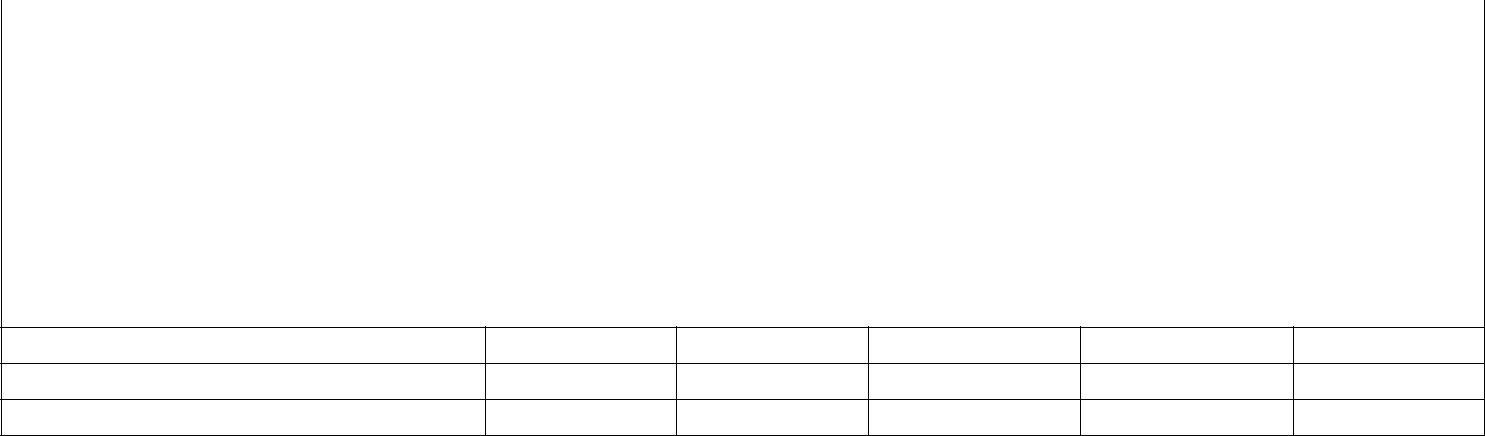 Существующая договорная тепловая нагрузка (включается в состав таблицы только в случае реконструкции или изменения назначения существующего объекта, отдельных помещений в составе существующего объекта, ведущих к увеличению нагрузки)Всего, в т.ч.Жилая частьНежилая частьПланируемый срок ввода в эксплуатацию объекта: __ квартал 20__ г.Планируемый срок подачи теплоносителя на объект: __ квартал 20__ г.Приложение:Для юридических – заверенные уполномоченным лицом Заявителя копии учредительных документов, а также документы, подтверждающие полномочия лица, подписавшего заявку.Для физических лиц – копии 2, 3, 5 (при наличии сведений (отметок) о регистрации гражданина по месту жительства и снятии его с регистрационного учета на других страницах – также всех страниц паспорта, содержащих отметки (возможность проставления отметок предусмотрена на 6, 7, 8, 9, 10, 11, 12 страницах паспорта)), 18, 19 страниц паспорта гражданина Российской Федерации (оригинал паспорта потребуется при получении технических условий).Заверенные уполномоченным лицом Заявителя копии правоустанавливающих документов, подтверждающих право собственности или иное законное право заявителя на земельный участок и подключаемый объект (последнее – при наличии).Заверенные уполномоченным лицом Заявителя копии документов, содержащих информацию о границах земельного участка, на котором планируется осуществить строительство объекта капитального строительства или на котором расположен реконструируемый объект капитального строительства, а также о разрешенном использовании земельного участка (копия кадастрового паспорта земельного участка).Заверенные уполномоченным лицом Заявителя копии документов, содержащих информацию о предельных параметрах разрешенного строительства (реконструкции) объектов капитального строительства, соответствующих данному земельному участку (выкопировки из утвержденной документации по планировке территории, содержащие информацию об объекте строительства, его посадке, конфигурации и этажности).Ситуационный план расположения земельного участка, на котором планируется осуществить строительство объекта капитального строительства или на котором расположен реконструируемый объект капитального строительства, с привязкой к территории населенного пункта и посадкой здания (последнее – при наличии соответствующей информации, при реконструкции – обязательно).Топографическая карта земельного участка в масштабе 1:500 (для квартальной застройки – 1:2000) с указанием всех наземных и подземныхкоммуникаций  и  сооружений  (не  прилагается  в  случае,  если  заявителем  являетсяфизическое лицо, осуществляющее создание (реконструкцию) объекта индивидуального жилищного строительства).Копии ранее выданных технических условий подключения объекта капитального строительства.Расчет максимальных часовых и среднечасовых расходов тепловой энергии и соответствующих им расходов теплоносителей на отопление, вентиляцию, горячее водоснабжение и при наличии – технологические нужды.Заверенная уполномоченным лицом организации, выполнившей расчет тепловой нагрузки, выписка из реестра членов саморегулируемой организации или свидетельство о допуске к определенному виду или видам работ, которые оказывают влияние на безопасность объектов капитального строительства.Руководитель (должность)_____________________________	Ф.И.О.(подпись руководителя юридического лица)или________________________________	______________________________(Ф.И.О. физического лица)	(подпись физического лица, дата)Ф.И.О. исполнителяТелефонПриложение 4АКТготовности внутриплощадочных и внутренних сетей и оборудования подключаемого объекта к подаче тепловой энергии и теплоносителя______________________________________________________________________________________ (наименование организации)именуемое в дальнейшем исполнителем, в лице ______________________________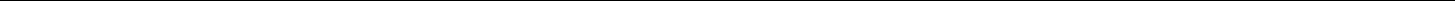 (наименование должности, Ф.И.О. лица – представителя организации)действующего на основании _______________________________________________,________________________________________________________________________(устава, доверенности, иных документов)одной стороны, и _______________________________________________________,(полное наименование заявителя – юридического лица;Ф.И.О. заявителя – физического лица)именуемое в дальнейшем заявителем, в лице ________________________________,(Ф.И.О. лица – представителя заявителя)действующего на основании _______________________________________________,(устава, доверенности, иных документов)другой стороны, именуемые в дальнейшем сторонами, составили настоящий акт о нижеследующем:Подключаемый объект ____________________________________________, расположенный __________________________________________________________(указывается адрес)В соответствии с заключенным сторонами договором о подключении к системе теплоснабжения №____ от «___» __________ 20__г. заявителем осуществлены следующие мероприятия по подготовке объекта к подключению к системе теплоснабжения: _________________________________________________________________________________________________________________________Работы выполнены по проекту №_________, разработанному ______________утвержденному_________________________________________________________Характеристика внутриплощадочных сетей:Теплоноситель___________________________________________________________ Диаметр труб: подающей___________________ мм, обратной_________________ мм Тип канала______________________________________________________________Материалы и толщина изоляции труб: подающей______________________________ Обратной_______________________________________________________________ Протяженность трасы _____ м, в том числе подземной _________________________ Теплопровод выполнен со следующими отступлениями от рабочих чертежей: ______ ________________________________________________________________________ ________________________________________________________________________ _______________________________________________________________________ Класс энергетической эффективности подключаемого объекта __________________ Наличие резервных источников тепловой энергии _____________________________ Наличие диспетчерской связи с теплоснабжающей организацией ________________ ________________________________________________________________________4. Характеристика оборудования теплового пункта и систем теплопотребления:вид присоединения системы подключения:а) элеватор №_____________________, диаметр ______________________________б) подогреватель отопления № ____________, количество секций ________________длина секций __________________, назначение _______________________________тип (марка) ______________________________________________________________в) диаметр напорного патрубка _____________________________________________мощность электродвигателя _________________, частота вращения _____________г) дроссельные (ограничительные) диафрагмы: диаметр ________________________место установки _________________________________________________________Тип отопительной системы ________________________________________________Количество стояков _______________________________________________________Тип и поверхность отопительных приборов ___________________________________________________________________________________________________________Схема включения системы горячего водоснабжения ___________________________________________________________________________________________________Схема включения подогревателя горячего водоснабжения ______________________________________________________________________________________________Количество секций I ступени: штук _______, длина _________Количество секций II ступени: штук _______, длина _________Количество калориферов: штук _______, поверхность нагрева (общая) _________Контрольно-измерительные приборы и автоматика:Место установки пломб ___________________________________________________6. Проектные данные присоединяемых установок:7. Наличие документации ______________________________________________________________________________________________________________Дата подписания	«	»	20	г.Приложение 5АКТо подключении объекта к системе теплоснабжения______________________________________________________________________________________ (наименование организации)именуемое в дальнейшем исполнителем, в лице _____________________________________________________________________________________________________,(наименование должности, Ф.И.О. лица – представителя организации)действующего на основании _______________________________________________,(устава, доверенности, иных документов)одной стороны, и _______________________________________________________,(полное наименование заявителя – юридического лица;Ф.И.О. заявителя – физического лица)именуемое в дальнейшем заявителем, в лице ________________________________,(Ф.И.О. лица – представителя заявителя)действующего на основании _______________________________________________,(устава, доверенности, иных документов)другой стороны, именуемые в дальнейшем сторонами, составили настоящий акт о нижеследующем:Исполнитель выполнил мероприятия по подключению, предусмотренные договором о подключении к системе теплоснабжения от «___» __________ 20__г. №____ (далее -договор), в полном объеме.Заявитель выполнил мероприятия, предусмотренные договором и условиями подключения N ____.Заявителем получен акт о готовности внутриплощадочных и внутридомовых сетей и оборудования подключаемого объекта к подаче тепловой энергии и теплоносителя.Существующая тепловая нагрузка объекта подключения в точках (точке) подключения (за исключением нового подключения) _______ Гкал/час.Подключенная максимальная тепловая нагрузка объекта в точках (точке) составляет _______ Гкал/час.Географическое местонахождение и обозначение точки подключения объекта на технологической схеме тепловых сетей _________________________________________________________________________________________Узел учета тепловой энергии и теплоносителей допущен к эксплуатации по следующим результатам проверки узла учета: ______________________________________________________________________________(дата, время, местонахождение узла учета)__________________________________________________________________(Ф.И.О., должности и контактные данные лиц, принимавших участие в проверке узла учета тепла)__________________________________________________________________(результаты проверки узла учета)____________________________________________________________________________________________________________________________________(показания приборов учета на момент завершения процедуры допуска узла учета к эксплуатации, места на узле учета, в которых установлены контрольные пломбы)Границей раздела балансовой принадлежности тепловых сетей (теплопотребляющих установок и источников тепловой энергии) является__________________________________________________________________(адрес, наименование объекта и оборудования, по которым определяется граница балансовой принадлежности тепловых сетей)Схема границы балансовой принадлежности тепловых сетейПрочие сведения по установлению границ раздела балансовой принадлежности тепловых сетей ______________________________________ ____________________________________________________________________________________________________________________________________9. Границей раздела эксплуатационной ответственности сторон является________________________________________________________________________(адрес, наименование объекта и оборудования, по которым определяется граница эксплуатационной ответственности сторон)Прочие сведения по установлению границ раздела эксплуатационной ответственности сторон _________________________________________________________________________________________________________________________________________________________________________________Замечания к выполнению работ по подключению на момент подписания настоящего акта у сторон отсутствуют.Прочие сведения ___________________________________________Настоящий акт составлен в двух экземплярах (по одному экземпляру для каждой из сторон), имеющих единую юридическую силу.ПодписиИсполнитель	ЗаявительДата подписания	«	»	20	г.Приложение 6Блок-схема, отражающая графическое изображение последовательности действий,осуществляемых при подключении (технологическом присоединении)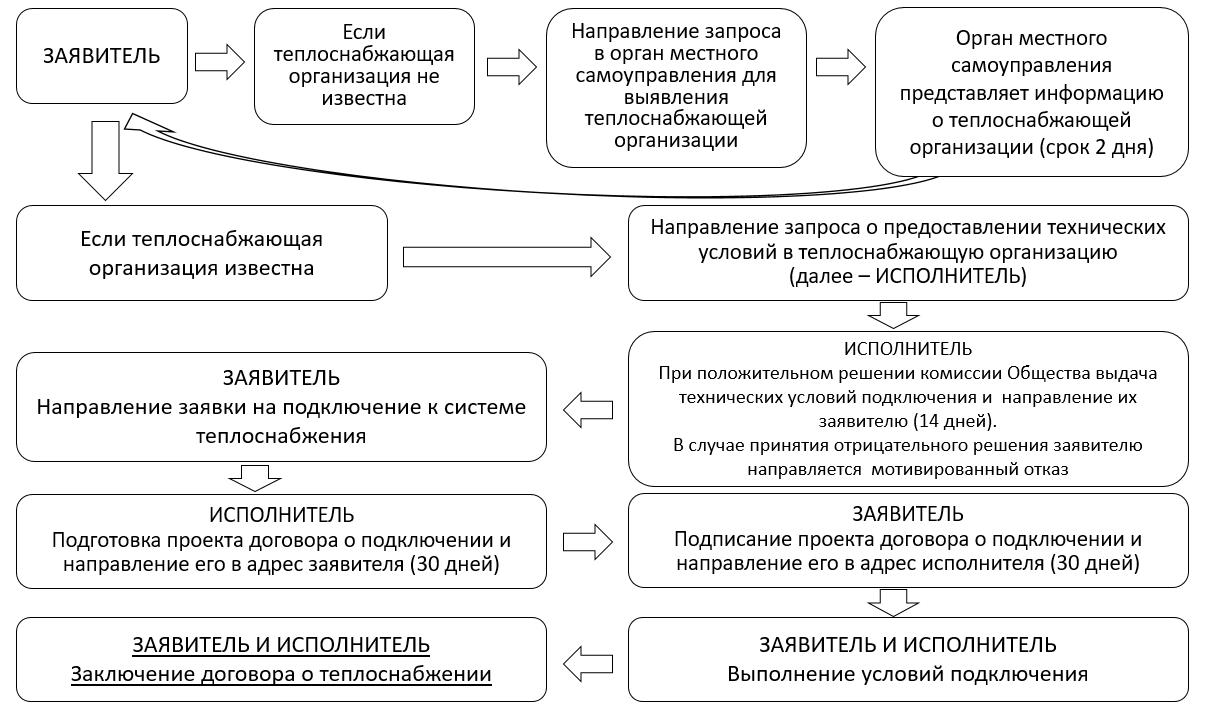                             Приложение 1№п/пИсполнитель/Выполняемое действиеСроки выполненияПримечаниеЗаявитель1.ЗаявительНа основании ранее выданных техническихОбразец заявки и пакетусловий оформляет и направляетпредставляемых документовИсполнителю заявку на подключениепредставлен в приложении 3(техническое присоединение) к сетямтеплоснабжения Филиала подключаемогообъекта с приложением необходимого пакетадокументов по установленной форме2.Исполнитель Рассматривает заявку, а также прилагаемые кВ течение 3В случае несоблюденияней документы и сведения, проверяет их нарабочих дней соЗаявителем требований,соответствие перечню документов и сведений,дня полученияпредъявляемых к содержаниюуказанных в приложении 3заявкизаявки и перечню прилагаемыхдокументов, Исполнитель втечение 3 рабочих дней со дняполучения заявки направляетЗаявителю уведомление онеобходимости в течение 20рабочих дней со дня егополучения представитьнедостающие сведения и (или)документы и приостанавливаетрассмотрение заявки дополучения недостающихсведений и документов3.Исполнитель При непредставлении ЗаявителемВ течение 3Направляется письмо в адреснедостающих документов и сведений врабочих дней соЗаявителя (по почте, факсом,течение 20 рабочих дней заявка аннулируется,дня принятияэлектронным сообщением нао чем уведомляется Заявительрешения обадрес Заявителя)аннулировании4.Исполнитель В случае представления Заявителем сведенийВ течение 20При необходимостии документов в полном объеме, ирабочих дней соустановления платы заположительного решения Филиаладня полученияподключение в индивидуальном Исполнитель направляет Заявителюзаявкипорядке подписанный проектподписанный со своей стороны проектдоговора о подключениидоговора о подключении в 2 экземплярахнаправляется заявителю в 2(Условия подключения включаются в договорэкземплярах в течение 20в качестве приложения).рабочих дней со дняустановления уполномоченныморганом в областигосударственного регулированияцен (тарифов) в сферетеплоснабжения платы заподключение5.ИсполнительРазрабатывает и формирует условия подключенияВ течение 20рабочих дней содня получениязаявки6.ЗаявительРассматривает, подписывает 2 экземпляраВ течение 10В случае неполученияпроекта договора о подключении и направляетрабочих дней соИсполнителем подписанногоодин экземпляр договора без разногласий илидня полученияЗаявителем проекта договора ос протоколом разногласий (в 2-х экземплярах)проекта договораподключении либоИсполнителю с сопроводительным письмом смотивированного отказа от егоприложением  документов, подтверждающихПодписания, заявка аннулируетсяполномочия лица, подписавшего договор оИсполнителем через 30 рабочихподключениидней со дня направленияЗаявителю подписанногопроекта договора о подключении7.Исполнитель В случае подписания Заявителем проектаВ течение 10 днейОформление протоколадоговора с протоколом разногласий:с моментаурегулирования разногласий- рассматривает протокол разногласий;получения проектатребуется в случае- оформляет протокол урегулированиядоговора снеобходимостиразногласий;протоколом- направляет подписанный протоколразногласийурегулирования разногласий для подписания8.ЗаявительПодписывает протокол урегулированияВ течение 10 днейразногласий и направляет Исполнителюпосле получения1 экземплярпротоколаурегулированияразногласий9.Исполнитель Направляет счета для оплаты по договору вСогласно срокам,При установлении платы засоответствии с графиком платежейуказанным вподключениедоговоре10.ЗаявительПроизводит оплату согласно условиямСогласно срокам,При установлении платы задоговорауказанным вподключениеграфике платежейс учетомтребованиязаконодательства11.ЗаявительРазрабатывает проектно-сметнуюОтступления от условийдокументацию на подключение к сетямподключения,  необходимостьтеплоснабжения подключаемого объекта вкоторых выявлена в ходесоответствии с условиями подключенияпроектирования, подлежатобязательному согласованию сИсполнителем 12.ЗаявительПредоставляет на согласование в Филиалпроектную документацию на подключаемыйобъект13.Исполнитель Согласовывает проектную документацию наВ течение 15 днейподключаемый объект и передает еёс моментаЗаявителю для выполнения мероприятийполучениясогласно условиям подключенияпроектно-сметнойдокументации отЗаявителя14.ЗаявительВыполняет условия подключенияподключаемого объекта к сетямтеплоснабжения Филиала15.Исполнитель Проверяет выполнение Заявителем условийВ течение 5После получения от Заявителяподключениярабочих днейуведомления о готовностивнутриплощадочных ивнутренних сетей иоборудования подключаемогообъекта к подаче тепловойэнергии и теплоносителя16.ИсполнительОформляет и подписывает в 2-х экземплярахВ течение 5Акт оформляется поакт о готовности внутриплощадочных ирабочих днейрезультатам проверкивнутренних сетей и оборудованияпосле проверкиИсполнителем выполненияподключаемого объекта к подаче тепловойготовности кЗаявителем условийэнергии и теплоносителя по формеподключениюподключения и установкиприложения 4 (при положительном результатеисполнителем пломбы напроверки)приборах (узлах) учета тепловойэнергии и теплоносителя, кранахи задвижках на их обводах17.Исполнитель При невыполнении Заявителем условийВ течение 2После получения от Заявителяподключения составляется 2-х сторонний акт врабочих днейуведомления по устранению2-х экземплярах по произвольной форме спосле проверкизамечаний выполняетсязамечаниямиготовности кповторная проверкаподключениюподключаемого объекта18.ЗаявительПодписывает в 2-х экземплярах акт оВ течение 3готовности внутриплощадочных и внутреннихрабочих днейсетей и оборудования подключаемого объектапосле подписанияк подаче тепловой энергии и теплоносителя, иакта Исполнителемпредставляет Исполнителю 1 экземпляр акта19.ЗаявительОсуществляет присоединение подключаемогообъекта к сетям теплоснабжения вприсутствии представителя Исполнителя 20.Исполнитель Оформляет и подписывает в 2-х экземплярахВ течение 5Акт является подтверждениемакт о подключении подключаемого объекта крабочих днейвыполнения сторонамисистеме теплоснабжения по формепослеобязательств по договору оприложения 5подключенияподключении и содержитинформацию о разграниченииобъектабалансовой принадлежноститепловых сетей и разграниченииэксплуатационнойответственности сторон21.ЗаявительПодписывает в 2-х экземплярах акт оВ течение 3подключении объекта крабочих днейсистеме теплоснабжения и представляетпосле подписанияИсполнителю 1 экземпляр актаакта Исполнителем22.ЗаявительПроизводит оплату по договору оставшейсяСогласно срокам,При установлении платы зачасти согласно графику платежейуказанным вподключениеграфике платежейс учетомтребованиязаконодательства23.ЗаявительОформляет в органах государственногоНа период проведенияэнергетического надзора Ростехнадзорапусконаладочных работдопуск в эксплуатацию тепловыхвыдается временноеэнергоустановок и тепловых сетейразрешение на допуск вподключаемого объектаэксплуатацию тепловыхэнергоустановок и тепловыхсетей24.Заявитель/Процедура заключения договора наИсполнительтеплоснабжение осуществляется всоответствии с требованиями Правилорганизации теплоснабжения в РоссийскойФедерации, утвержденных ПостановлениемПравительства РФ от 08.08.2012 №808Наименование помещенияТепловая нагрузка, ГкалТепловая нагрузка, ГкалТепловая нагрузка, ГкалТепловая нагрузка, Гкал(здания, сооружения, части)ОбщаяОтоплениеВентиляцияТехнологияГВСОбщаяОтоплениеВентиляцияТехнологияГВСВсего, в т.ч.Жилая частьНежилая частьСуществующая договорная тепловая нагрузка (включается в состав таблицы только вСуществующая договорная тепловая нагрузка (включается в состав таблицы только вСуществующая договорная тепловая нагрузка (включается в состав таблицы только вСуществующая договорная тепловая нагрузка (включается в состав таблицы только вСуществующая договорная тепловая нагрузка (включается в состав таблицы только вСуществующая договорная тепловая нагрузка (включается в состав таблицы только вслучае реконструкции или изменения назначения существующего объекта, отдельных помещений вслучае реконструкции или изменения назначения существующего объекта, отдельных помещений вслучае реконструкции или изменения назначения существующего объекта, отдельных помещений вслучае реконструкции или изменения назначения существующего объекта, отдельных помещений вслучае реконструкции или изменения назначения существующего объекта, отдельных помещений вслучае реконструкции или изменения назначения существующего объекта, отдельных помещений всоставе существующего объекта, ведущих к увеличению нагрузки)составе существующего объекта, ведущих к увеличению нагрузки)составе существующего объекта, ведущих к увеличению нагрузки)составе существующего объекта, ведущих к увеличению нагрузки)составе существующего объекта, ведущих к увеличению нагрузки)составе существующего объекта, ведущих к увеличению нагрузки)Всего, в т.ч.Жилая частьНежилая частьПланируемый   срок   ввода   в   эксплуатацию   объекта   капитальногоПланируемый   срок   ввода   в   эксплуатацию   объекта   капитальногоПланируемый   срок   ввода   в   эксплуатацию   объекта   капитальногоПланируемый   срок   ввода   в   эксплуатацию   объекта   капитальногоПланируемый   срок   ввода   в   эксплуатацию   объекта   капитальногоПланируемый   срок   ввода   в   эксплуатацию   объекта   капитальногостроительства: __ квартал 20__ г.строительства: __ квартал 20__ г.Наименование помещенияТепловая нагрузка, ГкалТепловая нагрузка, ГкалТепловая нагрузка, Гкал(здания, сооружения, части)ОбщаяОтоплениеВентиляцияТехнологияГВСОбщаяОтоплениеВентиляцияТехнологияГВСВсего, в т.ч.Жилая частьНежилая часть№НаименованиеМестоТипДиаметрКоличествоп/пНаименованиеустановкиТипДиаметрКоличествоп/пустановкиКубатураРасчетные тепловые нагрузки, Гкал/часРасчетные тепловые нагрузки, Гкал/часРасчетные тепловые нагрузки, Гкал/часНомерКубатурагорячееНомерздания,горячеетехнологичесзданияздания,отоплениевентиляцияводоснабжентехнологичесВсегокуб. миекие нуждыие8.Прочие сведения ____________________________________________Прочие сведения ____________________________________________Прочие сведения ____________________________________________Прочие сведения ____________________________________________9.Настоящий акт составлен в двух экземплярах (по одному экземпляруНастоящий акт составлен в двух экземплярах (по одному экземпляруНастоящий акт составлен в двух экземплярах (по одному экземпляруНастоящий акт составлен в двух экземплярах (по одному экземплярудля каждой из сторон), имеющих единую юридическую силу.для каждой из сторон), имеющих единую юридическую силу.для каждой из сторон), имеющих единую юридическую силу.для каждой из сторон), имеющих единую юридическую силу.для каждой из сторон), имеющих единую юридическую силу.ПодписиПодписиПодписиИсполнительЗаявитель